LIKOVNA KULTURA, 14.5.2020.OBLIKOVANJE NA PLOHICRTANJEMOTIV: PTICELTS: Kombinirana tehnika (flomasteri i tempere/vodene boje)ZADATCI ZA UČENIKEPrisjeti se priče koju si čitao (slušao) u ponedjeljak.                 Kako se priča zove? O čemu priča govori? Koja ptica se spominje u priči? Što je prica napravila?Danas ćeš ti crtati ptice.Prvo ćeš nacrtati tijelo ptice crnim flomasterom. Možeš crtati i običnom olovkom ili crnom drvenom bojicom. Možeš nacrtati samo jednu veliku pticu, ili više manjih ptica na papiru.Sada uzmi tempere/vodene boje/pastele. Možeš odabrati bilo koju boju. Obojaj ptici tijelo.Kada se boja osuši, nacrtaj ptici noge, krila, rep, kljun, oči.Ako kod kuće nemaš tempere, možeš slikati vodenim bojama, ili crtati flomasterima ili drvenim bojicama.Evo par primjera kako izgledaju ptice nacrtane flomasterima I bojama…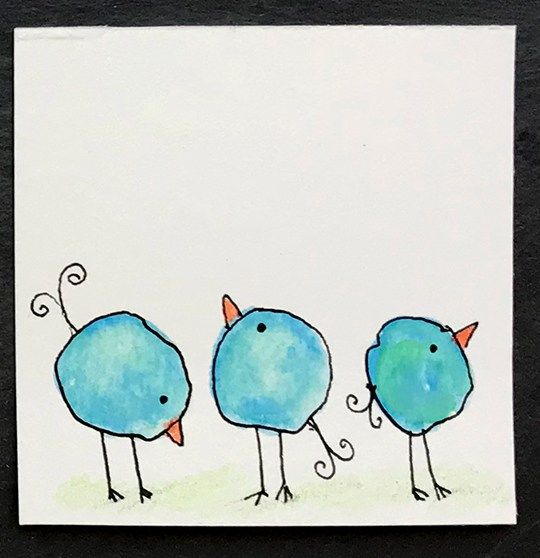 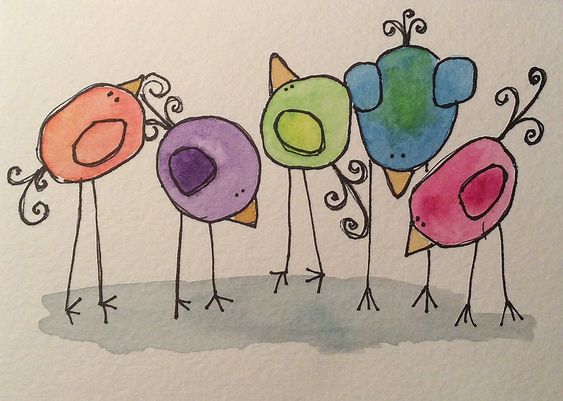 